KS2 Home Learning Project - English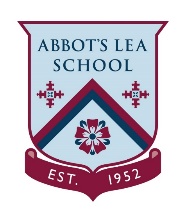 Week 3: Our Great OutdoorsThis week we will be completing activities around ‘Our Great Outdoors’Activity 1Activity 2Create your own sentences with a partner in the outdoor sentence building game.Note to parents: You will need an outdoor area and some chalk.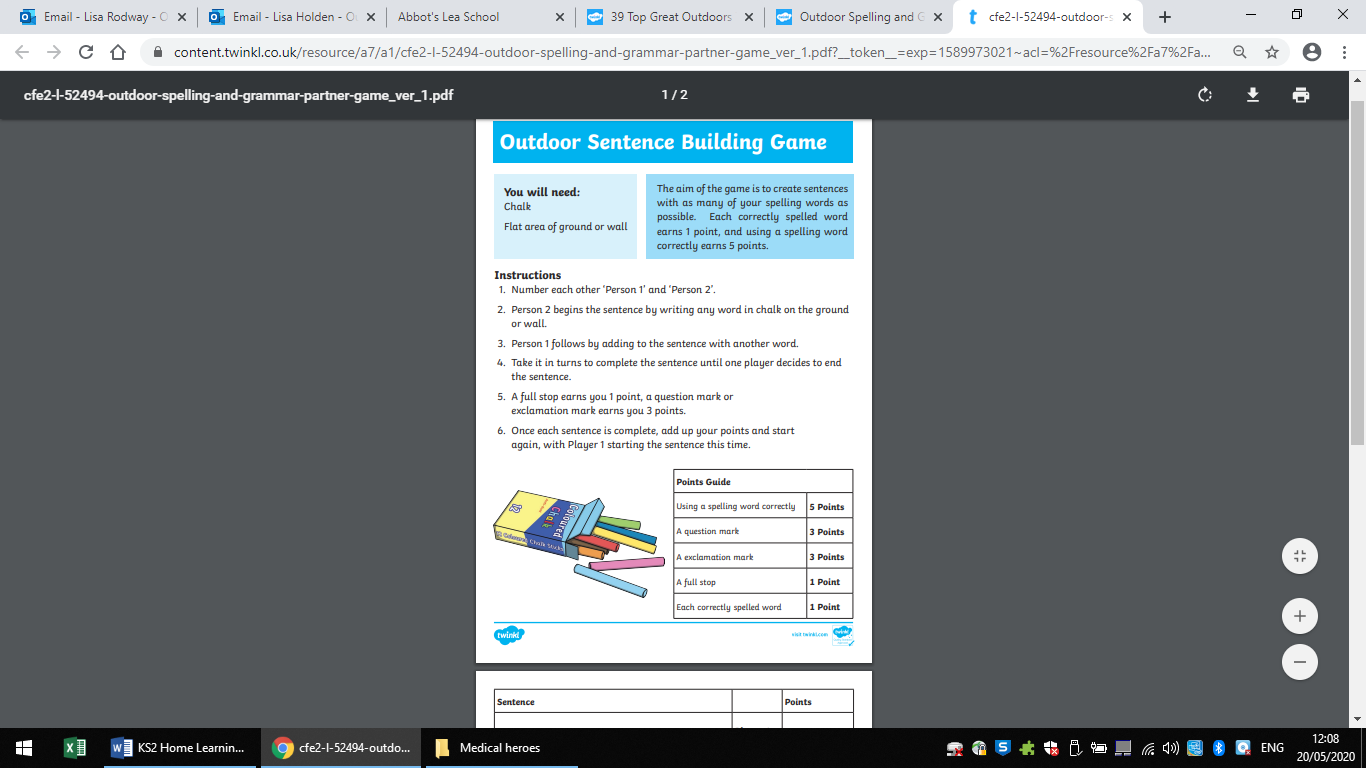 Complete the outdoor learning activities. Write about each one you do. Maybe you could collate your writing in a diary.Note to parents: Help your child read the activities suggested and complete the writing idea.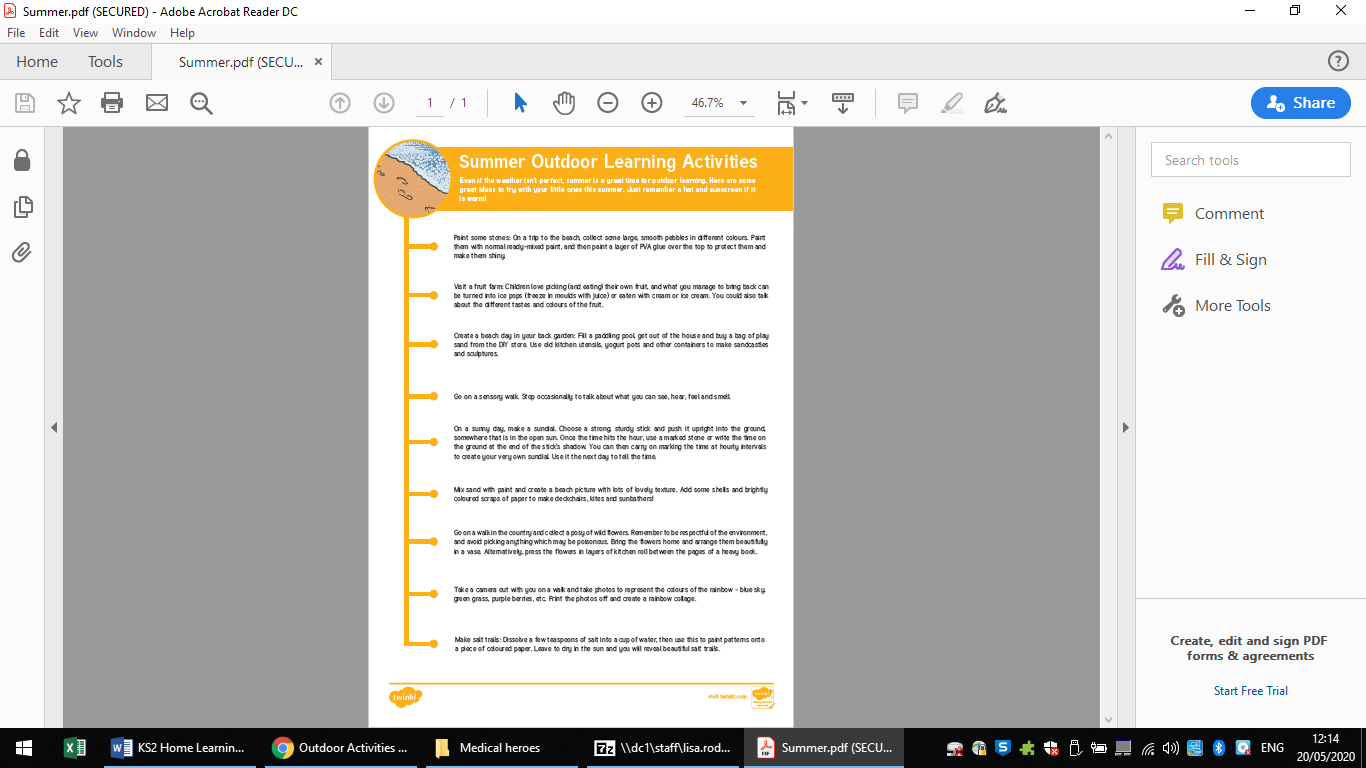 Activity 3Activity 4Complete the challenges on the phonics phase 3 cards.Note to parents: Print out the outdoor phonics cards and support your child to complete the challenge.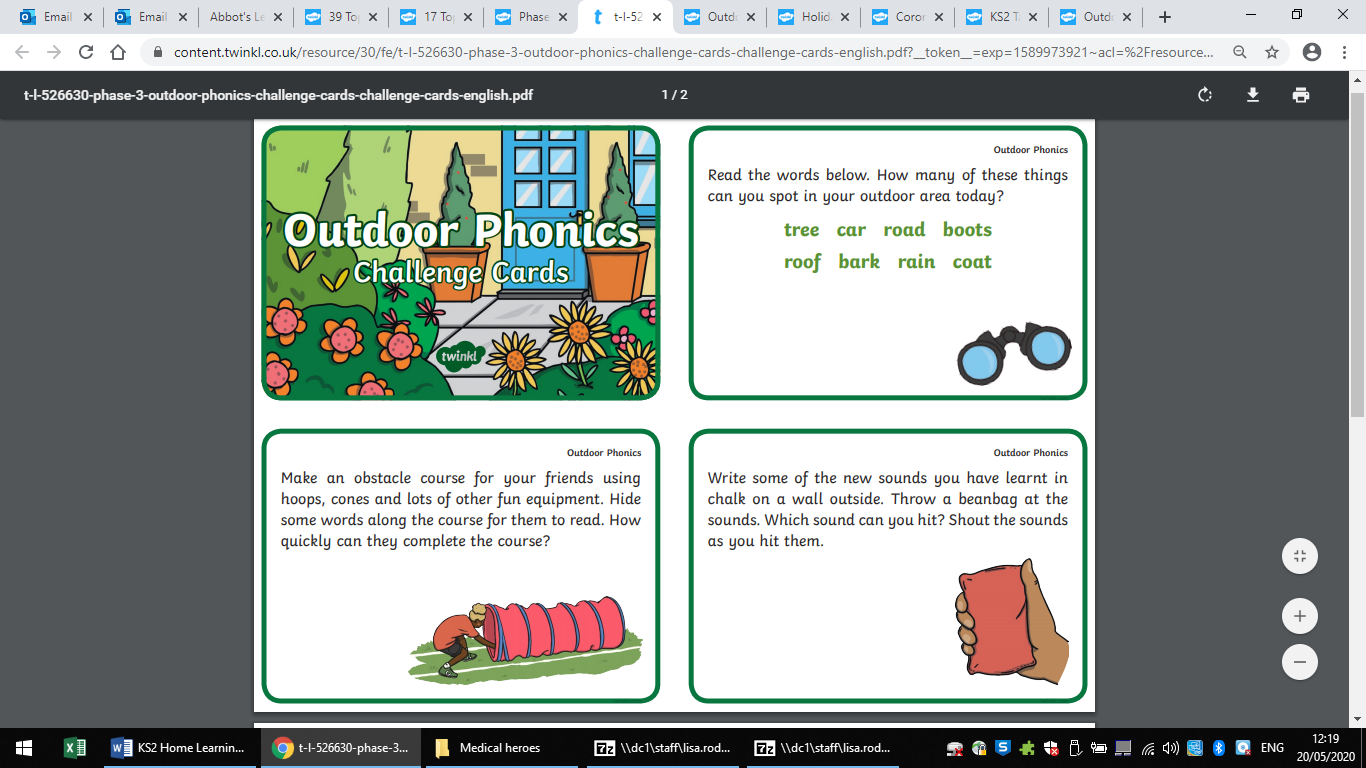 Find the key words about summertime in the word search.Note to parents: Print out the word search and encourage your child to find the key words.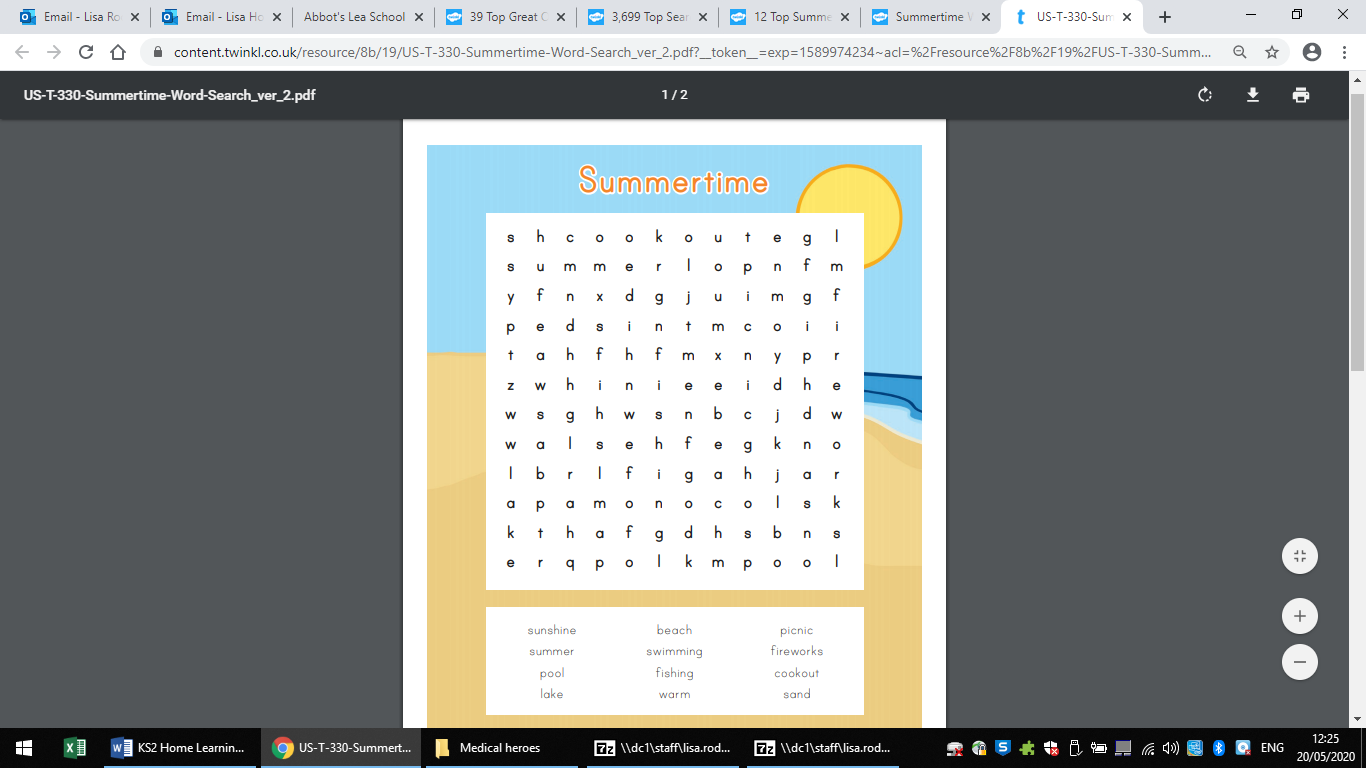 